РЕШЕТИЛІВСЬКА СЕЛИЩНА РАДА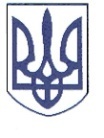 РЕШЕТИЛІВСЬКОГО РАЙОНУ ПОЛТАВСЬКОЇ ОБЛАСТІВИКОНАВЧИЙ КОМІТЕТРІШЕННЯ  28 січня  2016 року                                                                                 № 4Про надання дозволу для здійснення правочинів, стосовно нерухомого майна,  право користування  яким має недієздатна особа Гречко Юрій Іванович                          	Розглянувши заяву гр. Гречко Віктора Івановича, 1958 року народження, який зареєстрований за адресою: вул. Коцюбинського, 4, селище Решетилівка, Полтавської області про надання йому дозволу на укладання договору купівлі – продажу з гр. Гречко Валентином Івановичем, 1951 року народження, 1\3 частки будинку № 8 по пр.. Пустовара, смт Решетилівка, Решетилівського району, Полтавської області, яка належить йому на праві спільної часткової власності,  в якій зареєстрований та право користування якою має гр. Гречко Юрій Іванович, 1963 року народження, який визнаний недієздатним рішенням Решетилівського районного суду Полтавської області від 28.11.2014 року № 546/1010/14 - ц, у відповідності до ст.. 14, 15 Закону України «Про основи соціального захисту бездомних осіб і безпритульних дітей», ст.. 34 Закону України «Про місцеве самоврядування  в Україні», Цивільного кодексу України, Цивільного процесуального кодексу України, виконком селищної радиВ И Р І Ш И В:	1.Дати дозвіл Гречко Віктору Івановичу, який зареєстрований за адресою: вул. Коцюбинського, 4, селище Решетилівка, Полтавської області на укладання договору купівлі – продажу гр. Гречко Валентину Івановичу 1\3 частки будинку № 8 по пр.. Пустовара, смт Решетилівка, Решетилівського району, Полтавської області, яка належить йому на праві спільної часткової власності,  в якій зареєстрований та право користування якою має гр.. Гречко Юрій Іванович 1963 року народження, який визнаний судом недієздатним 	При цьому житлові права та охоронювані законом інтереси недієздатної особи Гречко Юрія Івановича не порушуються.Селищний голова                                                        В.В.Кузьменко